
Место для фото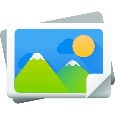 
Место для фотоФамилияФамилия
Место для фото
Место для фотоИмяИмя
Место для фото
Место для фотоОтчествоОтчество
Место для фото
Место для фотоДата и место рожденияДата и место рожденияАдрес места регистрации по паспортуАдрес места регистрации по паспортуАдрес места регистрации по паспортуАдрес места регистрации по паспортуАдрес фактического места проживанияАдрес фактического места проживанияАдрес фактического места проживанияАдрес фактического места проживанияКонтактный телефонКонтактный телефонКонтактный телефонКонтактный телефонE-mailE-mailE-mailE-mailНастоящее место учебыНастоящее место учебыНастоящее место учебыНастоящее место учебыНастоящее место учебыНастоящее место учебыНастоящее место учебыНастоящее место учебыПолное название (ГОУ СОШ, лицей и т.д.)Полное название (ГОУ СОШ, лицей и т.д.)Полное название (ГОУ СОШ, лицей и т.д.)Полное название (ГОУ СОШ, лицей и т.д.)Класс (укажите направленность, если класс профильный)Класс (укажите направленность, если класс профильный)Класс (укажите направленность, если класс профильный)Класс (укажите направленность, если класс профильный)Участие в олимпиадах, дающих право на поступление вне конкурсаУчастие в олимпиадах, дающих право на поступление вне конкурсаУчастие в олимпиадах, дающих право на поступление вне конкурсаУчастие в олимпиадах, дающих право на поступление вне конкурсаУчастие в олимпиадах, дающих право на поступление вне конкурсаУчастие в олимпиадах, дающих право на поступление вне конкурсаУчастие в олимпиадах, дающих право на поступление вне конкурсаУчастие в олимпиадах, дающих право на поступление вне конкурсаГодПредметПредметНазвание олимпиадыНазвание олимпиадыНазвание олимпиадыМесто, которое занялиМесто, которое занялиЕдиный государственный экзаменЕдиный государственный экзаменЕдиный государственный экзаменФизикаИнформатикаМатематикаМатематикаРусский языкГодовые оценки за 10 классГодовые оценки за 10 классГодовые оценки за 10 классПредметы, по которым намерены сдавать ЕГЭПредметы, по которым намерены сдавать ЕГЭПредметы, по которым намерены сдавать ЕГЭПредметы, по которым намерены сдавать ЕГЭПредметы, по которым намерены сдавать ЕГЭПредметы, по которым намерены сдавать ЕГЭДругие:Другие:Другие:Другие:Другие:Куда планируете поступатьКуда планируете поступатьКуда планируете поступатьКуда планируете поступатьКуда планируете поступатьКуда планируете поступатьКуда планируете поступатьКуда планируете поступатьВУЗВУЗВУЗСпециальность, направление подготовкиСпециальность, направление подготовкиСпециальность, направление подготовки